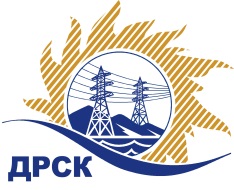 Акционерное Общество«Дальневосточная распределительная сетевая  компания»Протокол процедуры вскрытия поступивших конвертов с заявками участников на переторжкуСПОСОБ И ПРЕДМЕТ ЗАКУПКИ: Открытый запрос предложений   «Монтаж автоматической противопожарной сигнализации, филиал ПЭС» закупка 1138ПРИСУТСТВОВАЛИ:   Члены постоянно действующей Закупочной комиссии АО «ДРСК» 2 уровня   Информация о результатах вскрытия конвертов:В адрес Организатора закупки конвертов с заявками не поступило.Вскрытие конвертов было осуществлено в электронном сейфе Организатора закупки на Торговой площадке Системы www.b2b-energo.ru. автоматически.Дата и время начала процедуры вскрытия конвертов с предложениями на участие в переторжке: 14:00 часов благовещенского времени  06.04.2017 гМесто проведения процедуры вскрытия конвертов с заявками на участие в переторжке: Торговая площадка Системы www.b2b-energo.ru.В конвертах обнаружены заявки следующих участников:Ответственный секретарь Закупочной комиссии 2 уровня  	                                                    	М.Г. Елисеева Исп.Ирдуганова И.Н.397-147irduganova-in@drsk.ru№ 315/УТПиР-П«06» апреля 2017 г.№Наименование участника и его адресЦена заявки до переторжки, руб. без НДСЦена заявки после переторжки, руб. без НДС1ООО "ГЕФЕСТ-ТРЕЙД" (690068, г. Владивосток, ул. Кирова, д. 25 Д, оф. 1)1 622 000,00Заявка не поступила2ООО "ТЕХЦЕНТР" (690105, г. Владивосток,  ул. Русская, д. 57 Ж, кв. 18)1 621 500,00Заявка не поступила